Dear friends,The Harvest offering is an opportunity to raise funds to support local mission. Exciting and inspiring initiatives have taken root across the territory because of the giving in recent years, and more mission-focused activities will be planted and given the means to grow and flourish following this year’s offering. The funds raised from our giving here at (insert name of corps) will stay in our local area, with seventy-five per cent of the money staying right here in the corps and twenty-five per cent going to the divisional Mission Innovation Fund. This fund supports new and creative mission opportunities which could be difficult to finance from other sources and is something that corps are able to apply for. (Provide info relating to your corps, possibly including an explanation of how funds have been or could be used here) You can give using the Harvest envelope, online via salvationist.org.uk/harvest or by scanning the QR code below. If you do choose to give online, when prompted after you have completed the giving process, please include (insert corps name here) to ensure that your donation is allocated to this corps.We thank God for this opportunity to raise these important funds and for the valuable work that this money enables. May God richly bless you this Harvest time. (Insert name here) 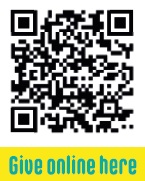 